DOSSIER DE DEMANDE D’ADMISSION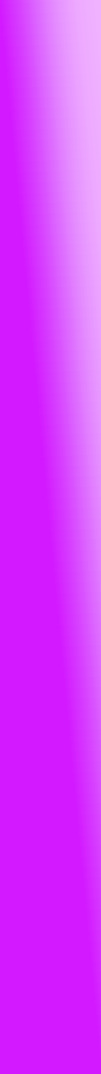 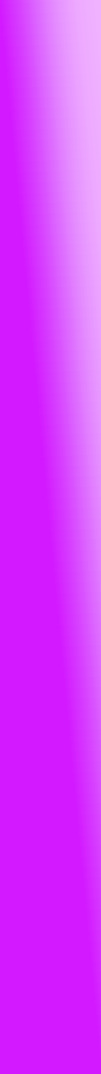   Villa IZOÏ : USPLD(Unité de Soins Palliatifs Longue Durée)La demande est à adresser :Par mail : accueilizoi@lamaisondegardanne.frPar fax : 04.42.19.18.21Par courrier :VILLA IZOÏChemin du Père Eugène SEROUX13120 GARDANNEOu à déposer au secrétariatPour tout renseignement, contacter le secrétariat :Par téléphone : 04.42.19.18.20Par mail : accueilizoi@lamaisondegardanne.frLa demande doit être accompagnée des documents suivants :Attestation carte vitale, mutuelle, papiers d’identité, comptes rendus d’hospitalisation et/ou comptes rendus de consultations, examens complémentaires, RCP…Il est indispensable que lors de son admission, le patient arrive avec :Ses papiers d’identité, carte vitale, mutuelle, bulletin de situationLes documents médicaux : lettre de transfert, comptes rendus d’hospitalisation et consultations, examens complémentaires (imageries et biologies), traitement en cours…Date de la demande : 		Type d’hospitalisation demandée: USPLD La Villa IZOÏRetour  possible :           OUI                       NONSi oui :               A domicile            Dans le serviceI – Le patientNom : ................................................  Prénom: ...............................................................Date de naissance : .....................................................................................Age : .............Adresse : ...........................................................................................................................................................................................................................................................Téléphone : .....................................................................................................................Situation familiale :  Marié(e)              Divorcé(e)              Célibataire               Veuf (ve)Enfant(s) : ....................................................................................................................................................................Lieu de prise en charge du patient à la date de la demande :Domicile : (mettre une case à cocher avant Domicile et les autres)Structure intervenant à votre domicile : HAD (hospitalisation à domicile) Réseau. Si oui lequel : EMSP (équipe mobile de soins palliatifs) Infirmiers libérauxInstitution : Centre hospitalier :..................................................................................................................... Clinique / service :..................................................................................................................... Autre : .......................................................................................................................................Médecin référent hospitalier du patient : .................................            : ....................................  Mail : ...........................................Médecin demandeur si ≠ du médecin référent : .............................................: ....................................Mail : .................................................................................................. Médecin traitant : .............................................. : .......................................  Assistante sociale : .................................................................................... : ........................................................... Personne à contacter pour la réponse à la demande d’admission (MAIL TRES IMPORTANT) : Nom : ...................................................................  : ...............................................  Fax : ..................................... Mail : ..........................................................II – socialExiste-t-il une personne de confiance ?                     OUI                            NONNom : ..................................................................  Prénom: .....................................................................................Lien de parenté avec le patient : .......................................... : ........................................................................Existe-t-il des directives anticipées ?          OUI                            NONLa demande d’admission est-elle faite dans le cadre d’un rapprochement familial ?    OUI       NONLieu de résidence des proches si différent du patient : .........................................................................................Problématique sociale :   Précarité                Isolement               Au domicile situation familiale complexeMesure de protection juridique :Sauvegarde de justice :                             OUI                            NONCuratelle :                                                 OUI                            NONTutelle :                                                     OUI                            NONCoordonnées du curateur/tuteur :...............................................................................................................III – Situation médicaleDiagnostic principal : 1 – Antécédents■...............................................................................   ■....................................................................................■...............................................................................   ■....................................................................................■...............................................................................   ■....................................................................................■...............................................................................   ■....................................................................................■...............................................................................   ■....................................................................................2 – Histoire de la maladie récente et problématique actuelle............................................................................................................................................................................................................................................................................................................................................................................................................................................................................................................................................................................................................................................................................................................................................................................................................................................................................................3 – Traitements actuels (posologie et voie d’administration)............................................................................................................................................................................................................................................................................................................................................................................................................................................................................................................................................................................................................................................................................................................................................................................................................................................................................................  Arrêt traitement curatif               chimiothérapie en cours               Transfusion régulière nécessaire               Présence de BMR :          OUI               NON4 – Voie d’abord Voie d’abord :  Voie veineuse périphérique                                              Seringue électrique  KT Central                                                                        Pic line  PAC                                                                                  PCEA  Sous cutanée                                                                     Pompe intrathécale  PCAIV – Évaluation de la dépendance et de la charge en soinsTaille : ......................................................................................  Poids : ...........................................................1 – Conscience et communication  Communication adaptée  Communication difficile  Pas de communication  Somnolence  DTS/confusion/délires/troubles du comportement : ................................................................................................................................................................................................................................2 – Déplacement  Marche seule (e)  Marche avec aide humaine  Marche avec aide matérielle  Transfert lit – fauteuil possible :          Sans aide                     Avec aide  Alitement permanent3 – Toilette  Seul (e)  Avec aide partielle  Douche :                     OUI                   NON  Toilette complète au lit4 - AlimentationRégime alimentaire :  Normal                                                       S’alimente seul (e)  Mixé / mouliné                                           Avec aide  Eau gélifiée                                                A jeun                OUI                   NON                                                                       Sonde nasogastrique                                                                       Sonde de gastro / jéjunostomie                                                                       Nutrition parentérale5 – EliminationContinence urinaire :                     OUI                   NONContinence fécale :                        OUI                   NON  Sonde vésicale  Urétéro / néphrostomie  Colo / iléostomie6 - Respiration  Oxygène  Trachéotomie  VNI / respirateur  AspirationSi oui, préciser le prestataire : ................................................................................................7 – Etat cutané  Peau saine  Escarres (stades, localisations) : ..............................................................................................................................................................................................................................................................  Pansements : .................................................................................................................................Si oui, joindre le protocole en coursV – Objectif de la demande............................................................................................................................................................................................................................................................................................................................................................................................................................................................................................................................................................................................................................................................................................Date d’admission souhaitée :   Dès que possible  Autre : .........................................................................................................................................VI – Informations donnéesAu patient :   Diagnostic : ......................................................................................................................  Pronostic : ........................................................................................................................  Termes utilisés : ................................................................................................................A l’entourage :   Diagnostic : ......................................................................................................................  Pronostic : ........................................................................................................................  Termes utilisés : ................................................................................................................VII – Prise en charge socialeAffection de longue durée :                OUI                   NONMutuelle :                                           OUI                   NON............................................................................................................................................................................................................................................................................................................................................................................................................................................................................................................................................................................................................................................................................................